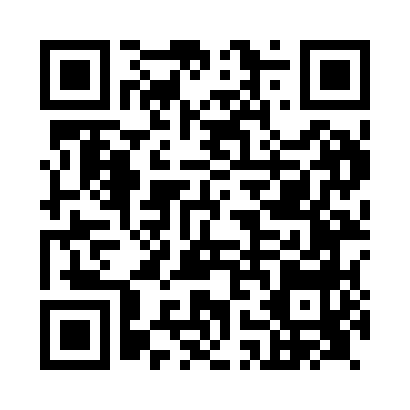 Prayer times for Lamphey, Pembrokeshire, UKMon 1 Jul 2024 - Wed 31 Jul 2024High Latitude Method: Angle Based RulePrayer Calculation Method: Islamic Society of North AmericaAsar Calculation Method: HanafiPrayer times provided by https://www.salahtimes.comDateDayFajrSunriseDhuhrAsrMaghribIsha1Mon3:155:061:237:009:4111:322Tue3:155:071:247:009:4011:323Wed3:165:081:247:009:4011:324Thu3:165:081:247:009:3911:325Fri3:175:091:246:599:3911:316Sat3:175:101:246:599:3811:317Sun3:185:111:256:599:3811:318Mon3:185:121:256:599:3711:319Tue3:195:131:256:589:3611:3010Wed3:195:141:256:589:3511:3011Thu3:205:151:256:589:3511:3012Fri3:215:161:256:579:3411:2913Sat3:215:171:256:579:3311:2914Sun3:225:191:256:569:3211:2815Mon3:225:201:266:569:3111:2816Tue3:235:211:266:559:3011:2817Wed3:245:221:266:559:2911:2718Thu3:245:231:266:549:2711:2619Fri3:255:251:266:539:2611:2620Sat3:265:261:266:539:2511:2521Sun3:275:271:266:529:2411:2522Mon3:275:291:266:519:2211:2423Tue3:285:301:266:519:2111:2324Wed3:295:321:266:509:2011:2325Thu3:295:331:266:499:1811:2226Fri3:305:341:266:489:1711:2127Sat3:315:361:266:479:1511:2128Sun3:315:371:266:469:1411:2029Mon3:325:391:266:459:1211:1930Tue3:335:401:266:459:1111:1831Wed3:345:421:266:449:0911:17